T-VER-METH-EE-17ระเบียบวิธีการลดก๊าซเรือนกระจกภาคสมัครใจสำหรับการใช้ปั๊มความร้อนเพื่อการผลิตความร้อน (The Use of Heat Pump for Heating)ลักษณะและขอบเขตโครงการ (Scope of Project)เป็นโครงการที่มีการติดตั้งปั๊มความร้อนเพื่อทดแทนระบบทำความร้อนเดิมที่ใช้เชื้อเพลิงฟอสซิลหรือฮีตเตอร์ไฟฟ้า โดยค่าสัมประสิทธ์สมรรถนะ (COPHP) ต้องไม่ด้อยกว่าเครื่องเดิมขอบเขตโครงการเป็นพื้นที่ที่อยู่ภายใต้กิจกรรมการปรับเปลี่ยนหม้อต้มน้ำหรือฮีตเตอร์ไฟฟ้า โดยกิจกรรมต่าง ๆ ที่เกิดจากการใช้พลังงานไฟฟ้าของอุปกรณ์ทำความร้อน และใช้พลังงานเชื้อเพลิงฟอสซิลของอุปกรณ์ทำความร้อน ที่อยู่ภายใต้ขอบเขตของโครงการจะถูกนำมาพิจารณาทั้งหมด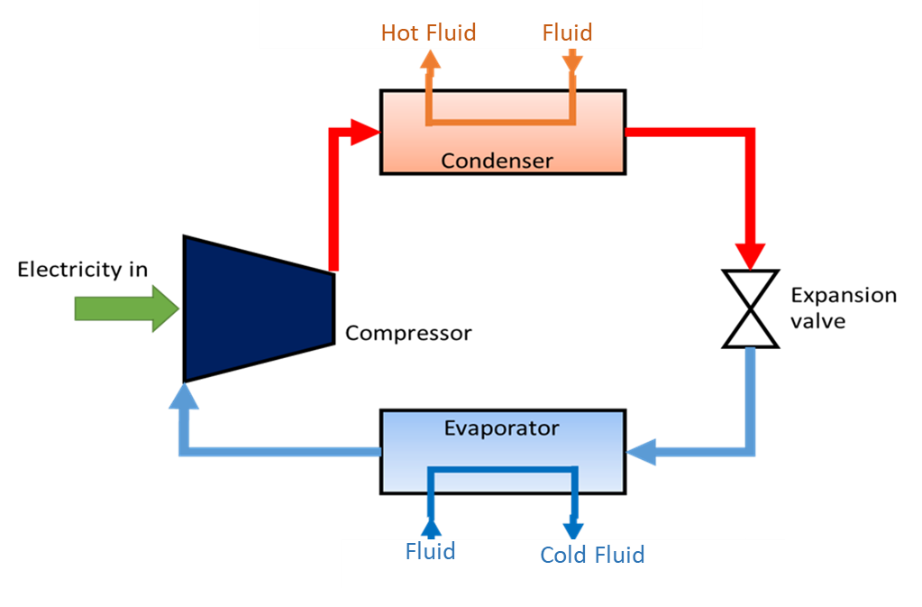 รูปที่ 1 แผนภาพแสดงวัฏจักรการทำงานของปั๊มความร้อน2. ข้อมูลกรณีฐาน (Baseline Scenario)การปรับเปลี่ยนระบบทำความร้อนเดิมมาใช้เป็นปั๊มความร้อนกิจกรรมการปล่อยก๊าซเรือนกระจกที่นำมาใช้ในการคำนวณ4. การคำนวณการปล่อยก๊าซเรือนกระจกจากกรณีฐาน (Baseline Emission)5. 	การคำนวณการปล่อยก๊าซเรือนกระจกจากการดำเนินโครงการ (Project Emission)6. 	การคำนวณการปล่อยก๊าซเรือนกระจกนอกขอบเขตโครงการ (Leakage Emission)7. 	การคำนวณการลดการปล่อยก๊าซเรือนกระจก (Emission Reduction)การติดตามผลการดำเนินโครงการ (Monitoring Plan)ข้อมูลและพารามิเตอร์ที่ต้องมีการติดตามผลรวมถึงวิธีการตรวจวัด และการประเมิน ตามข้อกำหนดของ อบก.8.1 พารามิเตอร์ที่ไม่ต้องติดตามผล8.2 พารามิเตอร์ที่ต้องติดตามผลพารามิเตอร์ที่ต้องติดตามผลขึ้นอยู่กับสมการที่เลือกใช้ในการคำนวณหาปริมาณการปล่อยก๊าซเรือนกระจกในกรณีฐานและจากการดำเนินโครงการเอกสารอ้างอิงCDM MethodologyAM0060: 		Power saving through replacement by energy efficient chillers - Version 1.1ACM0012:   	Large-scale Consolidated Methodology Waste Energy Recovery.J-VER MethodologyE006 Version 5.0   Recovery and Use of Waste Heatชื่อระเบียบวิธีการ (Methodology)การใช้ปั๊มความร้อนเพื่อการผลิตความร้อน (The Use of Heat Pump for Heating)ประเภทโครงการ (Project Type)การปรับปรุงประสิทธิภาพพลังงาน (Energy Efficiency: EE)ลักษณะโครงการ(Project Outline)เป็นโครงการที่มีวัตถุประสงค์ในการลดการใช้พลังงานในการผลิตความร้อนลักษณะของกิจกรรมโครงการที่เข้าข่าย(Applicability)1. เป็นโครงการที่มีการติดตั้งระบบปั๊มความร้อนเพื่อทดแทนการใช้หม้อต้มน้ำหรือหม้อไอน้ำด้วยเชื้อเพลิงฟอสซิลหรือฮีตเตอร์ไฟฟ้าเงื่อนไขของกิจกรรมโครงการ(Project Conditions)โดยมีเงื่อนไขของโครงการ ดังนี้1. กรณีที่นำอุปกรณ์ที่ใช้งานอยู่ที่อื่นมาใช้งานในขอบเขตการดำเนินโครงการจะไม่ถูกนำมาพิจารณาในระเบียบวิธีการนี้2. ขนาดกำลังการผลิตความร้อนของปั๊มความร้อนต้องไม่เกินจากเครื่องทำความร้อนเดิมร้อยละ 5 หมายเหตุ-รายละเอียดระเบียบวิธีการลดก๊าซเรือนกระจกภาคสมัครใจสำหรับการใช้ปั๊มความร้อนเพื่อการผลิตความร้อน การปล่อยก๊าซ
เรือนกระจกแหล่งกำเนิด
ก๊าซเรือนกระจกชนิดของ
ก๊าซเรือนกระจกรายละเอียดของกิจกรรม
ที่มีการปล่อยก๊าซเรือนกระจกกรณีฐานการใช้ไฟฟ้าCO2การใช้ไฟฟ้าในกระบวนการผลิตพลังงานความร้อนเดิมกรณีฐานการใช้เชื้อเพลิงฟอสซิลCO2การใช้เชื้อเพลิงฟอสซิลในกระบวนการผลิตพลังงานความร้อนเดิมการดำเนินโครงการการใช้ไฟฟ้าCO2การใช้ไฟฟ้าจากระบบสายส่งของปั๊มความร้อนที่ติดตั้งใหม่การดำเนินโครงการการใช้เชื้อเพลิงฟอสซิล--นอกขอบเขตโครงการไม่เกี่ยวข้อง--การปล่อยก๊าซเรือนกระจกจากกรณีฐานนั้น จะคิดเฉพาะการปล่อยก๊าซคาร์บอนไดออกไซด์จาก การใช้พลังงานไฟฟ้าจากระบบสายส่งเพื่อผลิตพลังงานความร้อน การใช้เชื้อเพลิงฟอสซิลในกระบวนการผลิตพลังงานความร้อน โดยคำนวณจากข้อมูลปริมาณการใช้พลังงานก่อนดำเนินโครงการการปล่อยก๊าซเรือนกระจกจากกรณีฐาน สามารถคำนวณได้ ดังนี้โดยที่4.1 การปล่อยก๊าซเรือนกระจกจากการใช้พลังงานไฟฟ้าจากระบบสายส่งเพื่อผลิตพลังงานความร้อนที่เป็นกรณีฐาน4.2 การปล่อยก๊าซเรือนกระจกจากการใช้เชื้อเพลิงฟอสซิลเพื่อผลิตพลังงานความร้อนที่เป็นกรณีฐานSFCBL,i,y ค่าความสิ้นเปลืองเชื้อเพลิงจำเพาะ (Specific Fuel Consumption: SFC) ของกรณีฐานสามารถคำนวณได้ ดังนี้การปล่อยก๊าซเรือนกระจกจากการดำเนินโครงการนั้น จะคิดการปล่อยก๊าซคาร์บอนไดออกไซด์จากการใช้พลังงานไฟฟ้าจากระบบสายส่งสำหรับเครื่องปั๊มความร้อนที่ติดตั้งใหม่โดยคำนวณจากข้อมูลปริมาณการใช้ไฟฟ้าหรือตรวจวัดปริมาณการใช้พลังงานไฟฟ้าจากการดำเนินโครงการ การปล่อยก๊าซเรือนกระจกจากการดำเนินโครงการ สามารถคำนวณได้ ดังนี้โดยที่การปล่อยก๊าซเรือนกระจกจากการใช้พลังงานไฟฟ้าในการดำเนินโครงการโดยที่ไม่มีการดำเนินงานที่เกี่ยวข้องการลดการปล่อยก๊าซเรือนกระจกจากโครงการ สามารถคำนวณได้ ดังนี้โดยที่พารามิเตอร์EFElecหน่วยtCO2e/MWhความหมายค่าการปล่อยก๊าซเรือนกระจกจากการผลิตพลังงานไฟฟ้า ตามที่ อบก. กำหนดแหล่งข้อมูลทางเลือกที่ 1 กรณีที่ใช้พลังงานไฟฟ้าจากระบบสายส่ง ใช้ค่าจากรายงานผลการศึกษาค่าการปล่อยก๊าซเรือนกระจกจากการผลิตพลังงานไฟฟ้าของประเทศไทยฉบับล่าสุด โดย อบก.ทางเลือกที่ 2 กรณีที่ใช้พลังงานไฟฟ้าที่ผลิตเอง ใช้ค่าที่คำนวณตามวิธีการที่กำหนดโดย อบก.ทางเลือกที่ 3 กรณีที่ใช้พลังงานไฟฟ้าจากผู้ผลิตอื่นๆ ใช้ค่าที่คำนวณตามวิธีการที่กำหนดโดย อบก.พารามิเตอร์ECBL,yหน่วยkWh/yearความหมายปริมาณการใช้พลังงานไฟฟ้าในช่วงกรณีฐาน ในปี yแหล่งข้อมูลรายงานการตรวจวัด พารามิเตอร์HGBL,yหน่วยMJ/yearความหมายปริมาณพลังงานความร้อนที่ผลิตได้สุทธิ ในช่วงกรณีฐาน ในปี yแหล่งข้อมูลรายงานการตรวจวัดพารามิเตอร์FCHG,BLi,,yหน่วยunit/year (unit: Volume or Weight)ความหมายปริมาณการใช้เชื้อเพลิงฟอสซิลประเภท i ในการผลิตพลังงานความร้อน สำหรับกรณีฐาน ในปี yแหล่งข้อมูลรายงานปริมาณการใช้เชื้อเพลิงฟอสซิลพารามิเตอร์NCVi,yหน่วยMJ/Unitความหมายค่าความร้อนสุทธิ (Net Calorific Value) ของพลังงานฟอสซิลประเภท i ในปี yแหล่งข้อมูลทางเลือกที่ 1     ค่าความร้อนสุทธิของเชื้อเพลิงฟอสซิลที่ระบุในใบแจ้งหนี้ (Invoice)                        จากผู้ผลิตเชื้อเพลิง (Fuel Supplier)ทางเลือกที่ 2      จากการตรวจวัดทางเลือกที่ 3      รายงานสถิติพลังงานของประเทศไทย กระทรวงพลังงานพารามิเตอร์EFCO2,iหน่วยkgCO2/TJความหมายค่าการปล่อยก๊าซเรือนกระจกจากการเผาไหม้เชื้อเพลิงฟอสซิลประเภท i แหล่งข้อมูลตารางที่ 1.4 2006 IPCC Guidelines for National GHG Inventoriesพารามิเตอร์HGPJ,yหน่วยMJ/yearความหมายปริมาณพลังงานความร้อนที่ผลิตได้สุทธิจากการดำเนินโครงการ ในปี y แหล่งข้อมูลรายงานการตรวจวัดวิธีการติดตามผลตรวจวัดพารามิเตอร์ที่ใช้ในการคำนวณพลังงานความร้อน โดยใช้วิธีการตรวจวัดทางวิศวกรรม และตรวจวัดต่อเนื่องตลอดช่วงของการติดตามผล โดยรายงานข้อมูลที่มีความละเอียดเป็นรายเดือนพารามิเตอร์ECPJ,j,yหน่วยkWh/year ความหมายปริมาณการใช้ไฟฟ้าของปั๊มความร้อนจากการดำเนินโครงการในกลุ่ม j ในปี yแหล่งข้อมูลข้อมูลจากการตรวจวัดปริมาณไฟฟ้าที่ใช้ของปั๊มความร้อนวิธีการตรวจวัดตรวจวัดโดย kWh Meter และตรวจวัดต่อเนื่องตลอดช่วงของการติดตามผล โดยรายงานข้อมูลที่มีความละเอียดความถี่ทุกๆ 15 นาที และข้อมูลเป็นรายวันบันทึก T-VER-METH-EE-17ฉบับที่แก้ไขครั้งที่วันที่บังคับใช้รายการแก้ไข01-26 พ.ย. 2563-